Ahoj měřiči délky!Dnes se zaměříme na jednotky délky. Které pomůcky k měření délky potřebuješ?Různé druhy metrů…krejčovský, tesařský skládací, svinovací, pravítko, trojúhelník…A jestlipak si pamatuješ jednotky délky? Začni tou největší jednotkou, skonči nejmenší.Vzpomínáš si, jak se mezi sebou převádějí? Připomeň si to na Alfovi: JEDNOTKY DÉLKY.Klidně si vezmi na pomoc k ruce metr, který máte doma.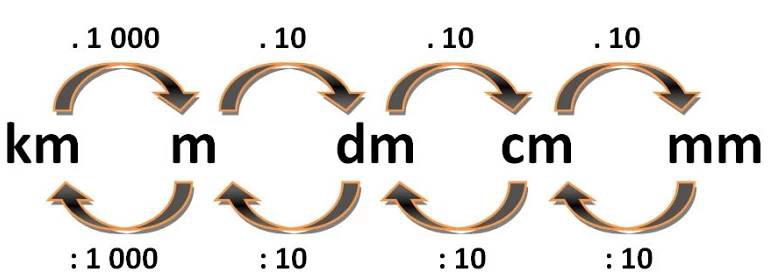 Dále si to procvič na: http://rysava.websnadno.cz/matematika_4.roc/m4_jednotky_delky1.htm